                  KEOWEE FIRE COMMISSION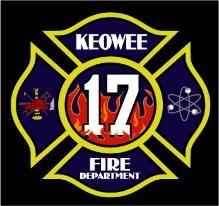 115 Maintenance RoadSalem, SC  29676www.keoweefire.com                                                                         KeoweeCommission@bellsouth.netCommissioners:  Don Chamberlain, Karen Graves, Bill Griffiths, Leo Primeau, John TurnerKeowee Fire Commission Meeting – January 15, 2019Call to Order:  Commissioner Primeau called the meeting to order at 3:00 P.M.Commissioners Present:  Chamberlain, Graves, Griffiths, Primeau, and Turner.Visitors Present:  Chief Brandon Shirley and Gabe HenrySecretary ReportMinutes from November 20 meeting were submitted by former commissioner Larry Gabe. Move by:  D. Chamberlain.Seconded by:  K.Graves. Vote to accept was unanimous. Treasurer's ReportTreasurer Griffith presented the monthly treasurers report. Income for December 2018, was $331,652.03 for December of fiscal year 18-19 far exceeding $59,193.68 for December, 1, 2018. The increase was attributed to earlier than usual tax revenue to the county and a better economy.Chief Shirley projected expenses to be approximately $50,000. Under budget for the fiscal year, 18-19, based on the first six months. The Reduction is primarily due to the elimination of the assistant chief position. The chief will continue to monitor the balances and keep the commission informed B. Griffith reported that the station had approx. $95,000 in checking; $328,000 in reserve; $50,000 in a CD at South Bank; $100,000 in a CD with Vanguard. 	Bill Griffith will monitor the CD maturity dates for reinvestment.B. Griffith and Chief Shirley will work on the 2019-20 budget paying particular attention to anticipated expenses.  Chief discussed the replacement of his vehicle which will cost approximately $40,500. Which will include the radio equipment. He plans to retain the older vehicle for the station for hauling equipment.A motion was made for approval of the purchase by D. Chamberlain.  Second by J. Turner. Motion passed unanimously.Chief Shirley reported that the new pumper/rescue truck bond rate will be determined on Feb. 27 and the required third reading at the county will be in March.                                                     Current BusinessStation ActivityChief reported that we had 10 fire calls and 25 EMS calls in November and 15 fire calls and 18 EMS calls in December. The station had a total of 370 total calls for the 2018 calendar year.PersonnelNo change in the personnel chart were made during November and December.Fire Equipment StatusFire equipment status: Hydraulic generator on the rescue truck is currently out of commission. Safe Industries will check it this week.  We have backup generators that will suffice if necessary until the  new truck is delivered.Fire Boat DockFire boat dock modifications: Modifications are complete with thanks to KKUS and Advance Electrical for their donated assistance.New Pumper Rescue TruckNew Pumper Rescue truck: L Primeau, Chief Shirley, Dan, Sam and Todd met with KME, Inc., for a construction meeting and planned the total layout of the new truck. The delivery is anticipated to be December, 2019. The old truck will be sold once the new truck is commissioned.KFD WebsiteKFD website: Chief Shirley and D Chamberlain are currently in the process of rebuilding the current website to include a donation button to facilitate and encourage donations.                                                       New Business2019 Positions and AssignmentsA vote was taken to approve the positions and assignments as submitted by the chairman. It was approved unanimously.By-Laws Proposed ChangesD Chamberlain proposed minor changes to the current bylaws for review. The changes were discussed. Final proposed changes to the bylaws will be presented to the commission at the next meeting.2019 District GoalsKaren Graves presented district goals for review consideration and discussion. Final submission to be made at the February meeting. Chief’s Goals and Objectives for 2019Chief’s goals and objectives for 2019:1. Maintain high level of protection for the community2. Maintain high morale3. Provide training opportunities for the staff4.Strengthen relationships in the station and communityThe chairman suggested the following goals for the chief:1. Empower and support all levels of the staff through mentorship2. Continue to work closely with the commission3. Look for further expense savings both large and small4. Secure on time delivery of the new rescue/pumper truck preferably before year end5. Maintain strong communication with our District communities, staff and commissionAdditional New BusinessAnnouncement of Commission Meetings: The following dates and times are planned for the Commission to meet at the Fire station.                                                               February 19, 2019                                                               March 19, 2019A motion was made and approved to adjourn meeting at 5:00 PM.Respectfully submitted,John Turner, Secretary